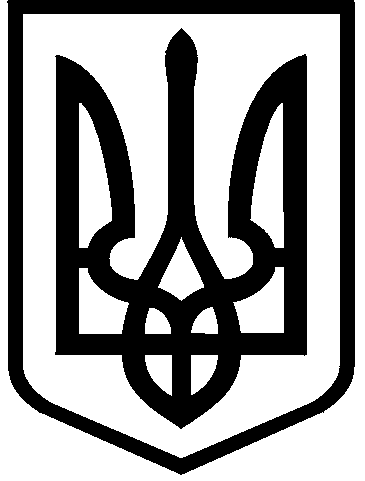 КИЇВСЬКА МІСЬКА РАДАII сесія  IX скликанняРІШЕННЯ____________№_______________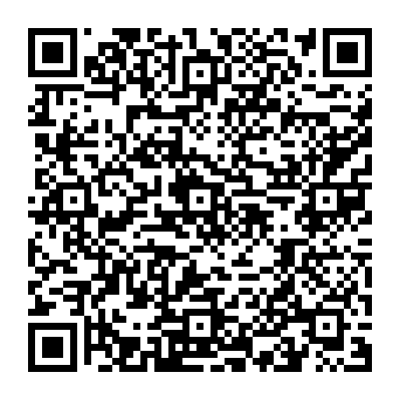 Відповідно до статей 9, 791, 83, 92, 116, 122, 123, 186 Земельного кодексу України, Закону України «Про внесення змін до деяких законодавчих актів України щодо розмежування земель державної та комунальної власності», пункту 34 частини першої статті 26 Закону України «Про місцеве самоврядування в Україні», розглянувши проєкт землеустрою щодо відведення земельних ділянок та заяву комунального підприємства «Шляхово-експлуатаційне управління по ремонту та утриманню автомобільних шляхів та споруд на них Шевченківського району» м. Києва від 01 листопада 2023 року № 50393-008003779-031-03, Київська міська радаВИРІШИЛА:1. Затвердити проект землеустрою щодо відведення земельної ділянки комунальному підприємству «Шляхо-експлуатаційне управління по ремонту            та утриманню автомобільних шляхів та споруд на них Шевченківського району» міста Києва, КВЦПЗ: 03.12 (для будівництва та обслуговування будівель закладів комунального обслуговування) Вид використання: для експлуатації та обслуговування адміністративного корпусу з закритою стоянкою по вул. Ямській, 59 у Голосіївському районі м. Києва (обліковий код 79:037:0002) (категорія земель – землі житлової та громадської забудови, код виду цільового призначення – 03.12, заява ДЦ від 01 листопада 2023 року 
№ 50393-008003779-031-03, справа 353907193).2. Надати комунальному підприємству «Шляхово-експлуатаційне управління по ремонту та утриманню автомобільних шляхів та споруд на них Шевченківського району» м. Києва, за умови виконання пункту 3 цього рішення, в постійне користування земельну ділянку площею 0,8549 га (кадастровий номер 8000000000:79:037:0002) для експлуатації та обслуговування адміністративного корпусу з закритою стоянкою (код виду цільового призначення - 03.12 для будівництва та обслуговування будівель закладів комунального обслуговування) на вул. Ямській, 59 у Голосіївському районі міста Києва із земель комунальної власності територіальної громади міста Києва, у зв`язку із закріпленням нерухомого майна на праві господарського відання за комунальним підприємством «Шляхово-експлуатаційне управління по ремонту та утриманню автомобільних шляхів та споруд на них Шевченківського району» м. Києва відповідно до наказу Головного управління з питань майна Київської міської державної адміністрації від 21 лютого 2002 року № 23 «Про закріплення основних фондів комунальної власності територіальної громади міста Києва» (право господарського відання зареєстровано у Державному реєстрі речових прав на нерухоме майно                      28 серпня 2018 року, номер запису про інше речове право 27841882,                           22 жовтня 2019 року, номер запису про інше речове право 33920954).3. Комунальному підприємству «Шляхово-експлуатаційне управління по ремонту та утриманню автомобільних шляхів та споруд на них Шевченківського району» м. Києва:3.1. Вжити заходів щодо державної реєстрації права постійного користування на земельну ділянку в порядку, встановленому Законом України «Про державну реєстрацію речових прав на нерухоме майно та їх обтяжень».3.2. Виконувати обов'язки землекористувача відповідно до вимог статті 96 Земельного кодексу України.3.3. Питання майнових відносин вирішувати в установленому порядку.3.4. Забезпечити вільний доступ для прокладання нових, ремонту та експлуатації існуючих інженерних мереж і споруд, що знаходяться в межах земельної ділянки.3.5. Виконати вимоги, викладені у листах Департаменту містобудування та архітектури виконавчого органу Київської міської ради (Київської міської державної адміністрації) від 05 квітня 2019 року № 3888/0/012/27-19,  Міністерства культури та інформаційної політики України від 01 жовтня 2023 року № 06/35/8464-23.    3.6. Під час використання земельної ділянки дотримуватися обмежень у її використанні, зареєстрованих у Державному земельному кадастрі.3.7. Забезпечити відповідно до рішення Київської міської ради 
від 27 жовтня 2011 року № 384/6600 «Про затвердження Порядку видалення зелених насаджень на території міста Києва» (із змінами і доповненнями) обстеження зелених насаджень, укладання охоронного договору на зелені насадження та у випадку, визначеному законодавством, вирішення питання сплати відновної вартості зелених насаджень.3.8. Дотримуватися вимог Закону України «Про охорону культурної спадщини».3.9. У разі необхідності проведення реконструкції чи нового будівництва, питання оформлення дозвільної та проєктної документації вирішувати в порядку, визначеному законодавством України.4. Попередити землекористувача, що використання земельної ділянки не за цільовим призначенням тягне за собою припинення права користування нею відповідно до вимог статей 141, 143 Земельного кодексу України.5. Контроль за виконанням цього рішення покласти на постійну комісію Київської міської ради з питань архітектури, містопланування та земельних відносин.ПОДАННЯ:ПОГОДЖЕНО:Про надання комунальному підприємству «Шляхово-експлуатаційне управління по ремонту та утриманню автомобільних шляхів та споруд на них Шевченківського району» м. Києва земельної ділянки в постійне користування для експлуатації та обслуговування адміністративного корпусу з закритою стоянкою на 
вул. Ямській, 59 у Голосіївському районі міста КиєваКиївський міський головаВіталій КЛИЧКОЗаступник голови Київської міської державної адміністраціїз питань здійснення самоврядних повноваженьПетро ОЛЕНИЧДиректор Департаменту земельних ресурсіввиконавчого органу Київської міської ради (Київської міської державної адміністрації)Валентина ПЕЛИХНачальник юридичного управління Департаменту земельних ресурсіввиконавчого органу Київської міської ради(Київської міської державної адміністрації)Дмитро РАДЗІЄВСЬКИЙПостійна комісія Київської міської ради з питань архітектури, містопланування та земельних відносинГоловаМихайло ТЕРЕНТЬЄВСекретарЮрій ФЕДОРЕНКОНачальник управління правового забезпечення діяльності  Київської міської радиВалентина ПОЛОЖИШНИК